Apstiprināts ar NAA 30.08.2017. Mācību Padomes sēdes Nr. 49. lēmumu Nr. 3.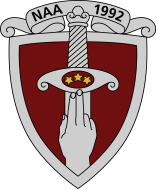 LATVIJAS NACIONĀLĀ AIZSARDZĪBAS AKADĒMIJAProfesionālā maģistra studiju programma Militārā vadība un drošībaREĢISTRĀCIJAS VEIDLAPAREĢISTRĀCIJAS VEIDLAPAAizpildīt ar drukātiem burtiem un atbilstošo atbildi atzīmēt ar XAizpildīt ar drukātiem burtiem un atbilstošo atbildi atzīmēt ar XPERSONĪGĀ INFORMĀCIJA:VĀRDS:   ____________________________________________________________________UZVĀRDS:    _________________________________________________________________PERSONAS KODS:  ____________________________________________________________DZIMUMS:  sieviete           vīrietis TAUTĪBA: ___________________________________________________________________
DIENESTA PAKĀPE:  ___________________________________________________________PERSONĪGĀ INFORMĀCIJA:VĀRDS:   ____________________________________________________________________UZVĀRDS:    _________________________________________________________________PERSONAS KODS:  ____________________________________________________________DZIMUMS:  sieviete           vīrietis TAUTĪBA: ___________________________________________________________________
DIENESTA PAKĀPE:  ___________________________________________________________KONTAKTINFORMĀCIJA:DEKLARĒTĀ DZĪVESVIETA: ______________________________________________________EPASTS:  ____________________________________________________________________EPASTS #2: (pēc izvēles) ____________________________________________________________________TĀLRUNIS:    _________________________________________________________________TĀLRUNIS #2: (pēc izvēles)  _________________________________________________________________KONTAKTINFORMĀCIJA:DEKLARĒTĀ DZĪVESVIETA: ______________________________________________________EPASTS:  ____________________________________________________________________EPASTS #2: (pēc izvēles) ____________________________________________________________________TĀLRUNIS:    _________________________________________________________________TĀLRUNIS #2: (pēc izvēles)  _________________________________________________________________Aizpilda studiju programmas asistente Aizpilda studiju programmas asistente IESNIEGTIE DOKUMENTI:IESNIEGTIE DOKUMENTI:Pases kopijaPases kopijaCurriculum Vitae Curriculum Vitae Fotogrāfija (3x4) Fotogrāfija (3x4) Izglītības dokumenti (oriģinālus uzrādot pēc pieprasījuma) Izglītības dokumenti (oriģinālus uzrādot pēc pieprasījuma)    Vidējās izglītības dokumenti*   Vidējās izglītības dokumenti*   2. līmeņa vai augstākās izglītības diplomi*   2. līmeņa vai augstākās izglītības diplomi*   BALTDEFCOL diploms	   BALTDEFCOL diploms	Maģistra darba pētījuma pieteikumsMaģistra darba pētījuma pieteikumsRekomendācijas (pēc izvēles)  *Dokumenti, kas nav angļu vai latviešu valodā, tulkoti un notāra apstiprināti Rekomendācijas (pēc izvēles)  *Dokumenti, kas nav angļu vai latviešu valodā, tulkoti un notāra apstiprināti Pretendenta paraksts______________________________________     Datums__________________Programmas asistents/e____________________________________    Datums__________________Programmas direktors/e____________________________________    Datums__________________Pretendenta paraksts______________________________________     Datums__________________Programmas asistents/e____________________________________    Datums__________________Programmas direktors/e____________________________________    Datums__________________